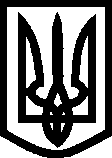 УКРАЇНА ВИКОНАВЧИЙ КОМІТЕТМЕЛІТОПОЛЬСЬКОЇ  МІСЬКОЇ  РАДИЗапорізької областіР О З П О Р Я Д Ж Е Н Н Яміського голови 14.05.2018		                                                                             № 242-рПро закінчення поточного та  організацію початку нового  2018/2019 навчального рокуКеруючись ст.ст. 32, 42, 50 Закону України «Про місцеве самоврядування в Україні», на виконання розпорядження голови Запорізької обласної державної адміністрації від 20.04.2018 № 207 "Про Закінчення поточного та організацію початку нового 2018/2019 навчального року" та з метою своєчасної підготовки навчальних закладів усіх типів комунальної форми власності до роботи в новому навчальному році:	1. Затвердити заходи щодо закінчення поточного та організації початку нового 2018/2019 навчального року в навчальних закладах міста (далі – Заходи), що додаються.	2. Управлінню освіти Мелітопольської міської ради Запорізької області:	2.1.  забезпечити виконання вищезазначених Заходів;2.2. надати узагальнену звітну інформацію про стан виконання заходів департаменту освіти і науки Запорізької обласної державної адміністрації та Мелітопольському міському голові до 14.09.2018.	3. Контроль за виконанням цього розпорядження покласти на заступника міського голови з питань діяльності виконавчих органів ради Бойко С.О. Мелітопольський міський голова			                    С.А.МінькоПерший заступник міського голови з питань діяльності виконавчих органів ради 					І.В. Рудакова                                                                     Додаток						        до розпорядження міського голови						        14.05.2018 № 242-рЗаходищодо закінчення поточного та організації початку нового 2018/2019навчального року в освітніх закладах м.Мелітополя1. Сприяти належній організації проведення зовнішнього незалежного оцінювання навчальних досягнень випускників навчальних закладів системи загальної середньої освіти м. Мелітополя, які бажають вступити до вищих навчальних закладів.Травень - червень 2018 року                                управління освіти,                                                                                керівники навчальних закладів 2. Забезпечити організований супровід учнів 11-х класів закладів загальної середньої освіти до пунктів тестування та в зворотному напрямку.Травень - червень 2018  року                                керівники навчальних закладів 3. Забезпечити підготовку та проведення державної підсумкової атестації випускників закладів загальної середньої освіти, підпорядкованих управлінню освіти Мелітопольської міської ради.Травень - червень 2018 року                                управління освіти,                                                                                керівники навчальних закладів 4. Забезпечити належне проведення урочистостей, пов'язаних із закінченням навчального року, особливу увагу звернути на проведення урочистостей вручення документів про освіту з дотриманням вимог щодо збереження життя і здоров'я учнів шкіл. 25 травня, 15 червня, 23 червня 2018 року        управління освіти,                                                                               керівники навчальних закладів 5. Провести поточні  ремонтні роботи в навчальних закладах освіти.До 27.08.2018                                                       керівники навчальних закладів6. Продовжити роботу щодо подальшого розвитку мережі груп дошкільних навчальних закладів та збереження мережі загальноосвітніх навчальних закладів. До 30.08.2018						управління освіти,                                                                                  керівники навчальних закладів7. Вжити вичерпних заходів щодо стовідсоткового охоплення загальною середньою освітою дітей відповідного віку.До 30.08.2018                                                          управління освіти,                                                                                  керівники навчальних закладів8. Забезпечити виплату грошової допомоги дітям-сиротам і дітям та особам з їх числа, позбавленим батьківського піклування, при працевлаштуванні відповідно до вимог чинного законодавства.Протягом 2018 року                                                 управління освіти9. Сприяти працевлаштуванню випускників закладів загальної середньої освіти із числа дітей-сиріт і дітей, які потребують соціальної допомоги.  До 07.09.2018                                                           управління освіти10. Вжити невідкладних заходів щодо максимального залучення дітей п'ятирічного віку до систематичного навчання в дошкільних навчальних закладах. Скласти списки дітей дошкільного віку на підставі документів первинного обліку.Серпень 2018 року                                                   управління освіти,                                                                                  керівники дошкільних закладів11. Забезпечити облаштування освітнього процесу перших класів закладів загальної середньої освіти відповідно до вимог Нової української школи. До 30.08.2018                                                         управління освіти,                                                                                 керівники  навчальних закладів12. Організувати проведення для дітей спортивно-масових, еколого-натуралістичних і природоохоронних, науково-технічних заходів, творчих конкурсів, краєзнавчих екскурсій та туристичних поїздок, відвідування  школярами виставок, театрів, музеїв для ознайомлення з визначними пам'ятками вітчизняної та зарубіжної історії і культури.Червень - серпень 2018 року                                управління освіти,                                                                         керівники навчальних закладів13. Організувати роботу літніх мовних таборів для учнів закладів загальної середньої освіти (особливо дітей-сиріт і дітей, позбавлених батьківського піклування, дітей пільгових категорій), максимально використавши з цією метою приміщення закладів загальної середньої і позашкільної освіти. Червень - серпень 2018 року                                управління освіти,                                                                                 керівники навчальних закладів14. Забезпечити комплектування закладів дошкільної, загальної середньої та позашкільної освіти керівними та педагогічними кадрами за потребою.До 01.09.2018                                                        управління освіти 15. Забезпечити підготовку науково-методичних та інструктивних матеріалів до серпневої конференції освітян міста.До 17.08.2018                                                         управління освіти,                                                                                 методичний кабінет16. Забезпечити контроль за дотриманням санітарно-гігієнічних умов у закладах дошкільної, загальної середньої, позашкільної освіти при підготовці їх до нового 2018/2019 навчального року.Червень-серпень 2018 року                                    управління освіти17. Забезпечити відновлення або ремонт шкільних спортивних, баскетбольних майданчиків та перевірку безпечності спортивного обладнання, встановленого на них.                     До 30.08 2018                                                          керівники навчальних закладів18. Організувати роботу міської міжвідомчої комісії щодо перевірки стану готовності закладів дошкільної, загальної середньої, позашкільної освіти та розглянути результати перевірки на серпневій конференції педагогічних працівників, залучивши до участі в них керівників місцевих органів виконавчої влади та органів місцевого самоврядування, підприємств і організацій. Серпень 2018 року                                                    управління освіти19. Провести в закладах дошкільної, загальної середньої та позашкільної освіти звітування керівників про виконану роботу за 2017/2018 навчальний рік на загальних зборах(конференціях) колективів.Червень 2018  року                                                  управління освіти                                                                                   керівники навчальних закладів20. Сприяти організації та проведенню в закладах загальної середньої освіти Дня знань та Свята першого дзвоника в новому 2018/2019 навчальному році.01.09.2018                                                                управління освіти21. Забезпечити впровадження нових державних стандартів базової загальної освіти у перших і десятих класах закладів загальної середньої освіти. До 30.08.2018                                                            управління освіти,                                                                                    керівники навчальних закладів22. Забезпечити відкриття інклюзивних груп в закладах дошкільної освіти та класів в закладах загальної середньої освіти відповідно до запитів батьків.До 31.08.2018                                                            управління освіти,                                                                             керівники навчальних закладів23. Здійснити матеріально-технічне та кадрове забезпечення інклюзивної освіти; подальше обладнання шкільних медіатек та сенсорних кімнат.До 30.08.2018                                                            управління освіти,                                                                                    керівники навчальних закладів24. Забезпечити архітектурну доступність для дітей з особливими освітніми потребами.До 31.08.2018                                                         управління освіти Керуючий справами виконкому                                          О.В.ДубінінаЄлісєєв І.А.Чернишова О.Ю.